CORSO DI LAUREA IN INFERMIERISTICAI Anno, I Semestre, A.A. 2022/2023C.I. Scienze informatiche applicate alla gestione sanitariaMED/01 STATISTICA MEDICA (1 CFU)ING-INF/05 SISTEMI DI ELABORAZIONE DELLE INFORMAZIONI (3 CFU)MED/42 IGIENE GENERALE E APPLICATA (2 CFU)Modulo di Statistica medica:Docente: Prof. Gianfranco Di Gennaroe-mail: gianfranco.digennaro@unicz.itorario di ricevimento: su appuntamento da prendere via emailModulo di Sistemi di elaborazione delle informazioni:Docente: Prof. Mario Cannataroe-mail: cannataro@unicz.itLaboratorio di Bioinformatica, 4 Liv. Ed. Bioscienzeorario di ricevimento: da concordare tramite e-mailDocente: Dott.ssa Marianna Milanoe-mail: m.milano@unicz.itLaboratorio di Bioinformatica, 4 Liv. Ed. Bioscienzeorario di ricevimento: da concordare tramite e-mailModulo di Igiene generale e applicataDocente: Prof.ssa Aida Biancoe-mail: a.bianco@unicz.ittel:0961 712385orario di ricevimento: dal lunedì al venerdì previo appuntamentoDocente: Dott.ssa Simona Rocciae-mail: simonaroccia@unicz.itDescrizione del corso integrato: Il corso ha lo scopo di fornire allo studente:-i concetti base della statistica descrittiva, della statistica inferenziale, della statistica applicata alla prevenzione-i concetti di base dei calcolatori elettronici, degli algoritmi, della gestione dei dati con sistemi informativi, dei protocolli di rete e della sicurezza informatica. Descrive inoltre i concetti di base dell’informatica medica e della gestione informatica di dati sanitari con particolare riferimento alle cartelle cliniche elettroniche e agli standard sanitari-i concetti base riguardanti la profilassi e l’epidemiologia delle malattie infettive-i concetti base riguardanti la digital health, i flussi informativi ospedalieri, i sistemi informativi sanitari territoriali e la sicurezza digitale.Obiettivi del Corso e Risultati di apprendimento attesi Lo studente acquisirà le conoscenze riguardanti la statistica descrittiva, inferenziale, le caratteristiche ed i criteri di scelta di un test di screening, le conoscenze di base dei calcolatori elettronici, dei sistemi informativi, delle basi di dati, delle applicazioni di Internet e dell’informatica medica, con particolare riferimento alla gestione ed analisi di dati medico-sanitari. Lo studente sarà in grado di definire semplici algoritmi e di individuare, modellare e organizzare i dati medico-sanitari utilizzando i sistemi informativi e le cartelle cliniche elettroniche. Inoltre, lo studente avrà conoscenza dei principali strumenti per garantire la sicurezza dei dati e delle comunicazioni in Internet. Lo studente acquisirà conoscenze riguardanti la medicina preventiva, l’epidemiologia e la profilassi delle malattie infettive. Saranno, inoltre, acquisite conoscenze riguardanti l’impatto della digital health su pazienti e professionisti sanitari, la cartella clinica elettronica, i flussi informativi ospedalieri, la sicurezza digitale PROGRAMMI DEI SINGOLI MODULI DEL CORSO INTEGRATOProgramma del modulo di StatisticaProgramma del modulo di StatisticaIntroduzione alla statisticaDefinizioni e ambiti di applicazione della statistica in medicina. Concetto di misura: accuratezzae precisione. Variabili e Scale di Misura.Statistica descrittivaMisure di posizione: moda, media, mediana; media geometrica, media ponderata. Misure didispersione: devianza, varianza, deviazione standard, coefficiente di variazione. Distribuzioni difrequenza per variabili quantitative e qualitative. Frequenza assoluta, relativa, cumulativa.Concetto di rango e di percentile. Intervallo di riferimento. Cenni di calcolo delle probabilità ecombinatorio.Esempi applicativi delle misure di posizione nel management sanitario.Cenni di statistica inferenzialeIntervallo di confidenza. Test di ipotesi. Errore Tipo I e II. Significatività statistica esignificatività clinica. Esempi applicativi di test di ipotesi nel management sanitario.Statistica e prevenzioneCaratteristiche di un test di screening: sensibilità, specificità, valori predittivi positivo e negativo.Curve ROC. Teorema di Bayes. Distribuzione normale. Criteri di scelta di un test di screening.Programma del modulo di Sistemi di elaborazioni delle informazioniElementi di architettura dei calcolatori.Introduzione ai sistemi operativi.Introduzione alle Basi di dati ed ai sistemi informativi.Architettura alle reti di calcolatori e della rete Internet.Sicurezza informatica.Informatica medica.Cartella clinica elettronica.Standard informatici in sanità.Programma del modulo di Igiene generale e applicata Lineamenti di medicina preventiva1.Definizione di salute e suoi determinanti2. La promozione della salute3. Prevenzione primaria, secondaria e terziariaEpidemiologia e profilassi delle malattie infettiveEpidemiologia generale delle malattie infettiveProfilassi generale delle malattie infettive Strategie generali (notifica, accertamento diagnostico, misure contumaciali, inchiesta     epidemiologica) Disinfezione e sterilizzazione Immunoprofilassi attiva e passivaImpatto della digital health su pazienti e professionisti sanitari, elementi di base, ambiti di applicazione dell’informatica sanitariaSistema informativo ospedaliero, sistema informativo clinico, la cartella clinica elettronicaSistema informativo sanitario territoriale, sistemi di centro unico di prenotazione, fascicolo sanitario elettronico, trasmissione telematica dei certificati di malattia, e-prescription, dematerializzazione della documentazione clinico-sanitaria, telemedicinaSistema informativo sanitario, nuovo sistema informativo sanitario, sistema informativo Regione Calabria, flussi informativi ospedalieri, flusso SDO, flusso CEDAP, flusso RIPOSicurezza digitale, riservatezza dei dati, integrità dei dati, disponibilità dei dati, regole essenziali di sicurezza informatica, gestione delle stazioni di lavoro, formazione del personaleSTIMA DELL’IMPEGNO ORARIO RICHIESTO PER LO STUDIO INDIVIDUALE DEL PROGRAMMA DEL CORSO INTEGRATO:Lo studente dovrà dedicare allo studio individuale approssimativamente 120 ore-Statistica Medica circa 20 ore-Sistemi di elaborazione delle informazioni circa 60 ore-Igiene generale e applicata circa 40 oreRisorse per l’apprendimentoBiostatistica: quello che avreste voluto sapere... Norman G, Streiner D 2015 AmbrosianaStatistica per le scienze mediche. Un approccio non matematico, Dancey CP, Reidy J, Rowe R. 2016 Piccin, PadovaIntroduzione ai sistemi informatici V. Donatella Sciuto, Giacomo Buonanno, Luca Mari, ed. Mc Graw Hill.Manuale di informatica medica. Maceratini R., Ricci F., Il MEDICO ON-LINE - Verduci editore, Marzo 2001.Ricciardi W., Angelillo, et al.. Igiene per le professioni sanitarie. Ed Sorbona 2015Manzoli L, Villari P,Boccia A. Epidemiologia e management in sanità. Edi-ermes 2008.Meloni C. (a cura di). IGIENE per le lauree delle professioni sanitarie. Casa Editrice Ambrosiana, Milano.Barbuti S, Fara GM, Giammanco G. Igiene-Medicina Preventiva-Sanità Pubblica. EdiSES, Napoli.Saiani e Brugnolli. Trattato di cure infermieristiche. Casa editrice Sorbona.Pittiruti M, Scoppettuolo G. Manuale GAVeCeLT dei PICC e dei Midline: Indicazioni, impianto, gestione. Casa Editrice EDRARicciardi W., Boccia S. Igiene-Medicina Preventiva-Sanità Pubblica. Casa Editrice Idelson-GnocchiDispense del corso caricate sulla piattaforma elearning: www.elearning.unicz.itAttività di supportoRicevimento degli studenti. Metodi Insegnamento utilizzati Lezioni frontali, simulazione casi e definizione di metodiche di problem solving in riferimento al programma del modulo.Modalità di accertamentoL’esame finale sarà svolto in forma scritta sulla base di test a risposta multipla. Per il modulo di Sistemi di elaborazione delle informazioni sono previste 15 domande su 30 domande totali del C.I. a cui si attribuisce il punteggio di 1 punto per ogni risposta corretta e 0 punti per ogni risposta errata o non data. La valutazione finale è da riferirsi all’insieme dei moduli di cui al C.I. di riferimento. L’esame integrato è superato se il punteggio conseguito è almeno 18/30.I criteri sulla base dei quali sarà giudicato lo studente sono: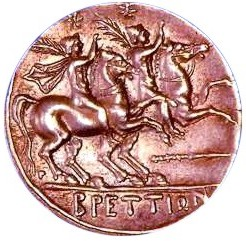 Università degli Studi di Catanzaro “Magna Græcia”Scuola di Medicina e ChirurgiaConoscenza e comprensione argomentoCapacità di analisi e sintesiUtilizzo di referenzeNon idoneoImportanti carenze.Significative inaccuratezzeIrrilevanti. Frequenti generalizzazioni. Incapacità di sintesiCompletamente inappropriato18-20A livello soglia. Imperfezioni evidentiCapacità appena sufficientiAppena appropriato21-23Conoscenza routinariaÈ in grado di analisi e sintesi corrette. Argomenta in modo logico e coerenteUtilizza le referenze standard24-26Conoscenza buonaHa capacità di a. e s. buone gli argomenti sono espressi coerentementeUtilizza le referenze standard27-29Conoscenza più che buonaHa notevoli capacità di a. e s.Ha approfondito gli argomenti30-30LConoscenza ottimaHa notevoli capacità di a. e s.Importanti approfondimenti